Officers:  President –Barbara Vibbert; Vice-President –Paula Deter; Secretary –Lesley Bentley; Treasurer – Linda Navarre; Trustee – Sally Sample; Trustee – Linda HoggarthCIWRC NEWS                         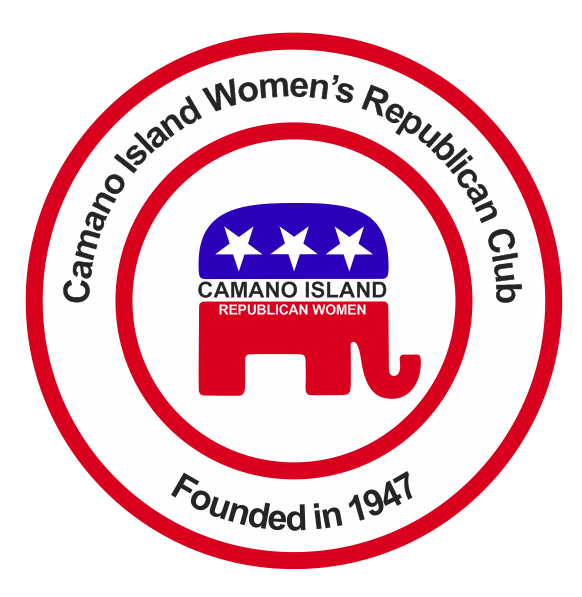 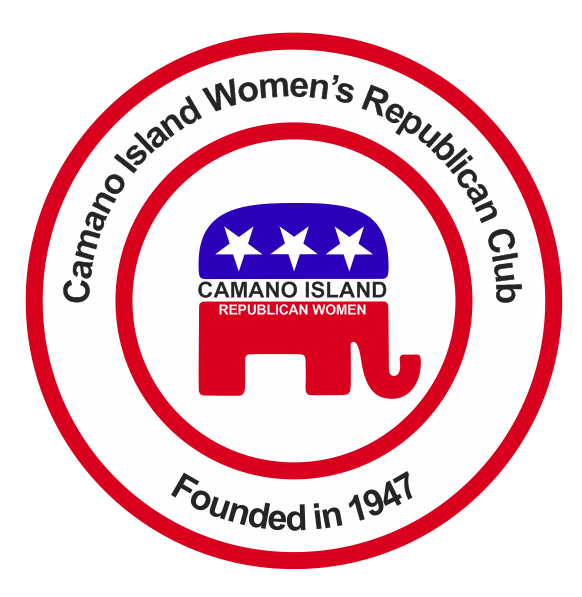 December 2016Contact:  Cindy Stulken 940-230-1525   E-Mail:  cstulken@hotmail.comNEXT MEETING: Tuesday, January 24, at NoonPlace: Lost Lake Clubhouse, 1469 Lake Drive Camano IslandDecember Christmas Lunch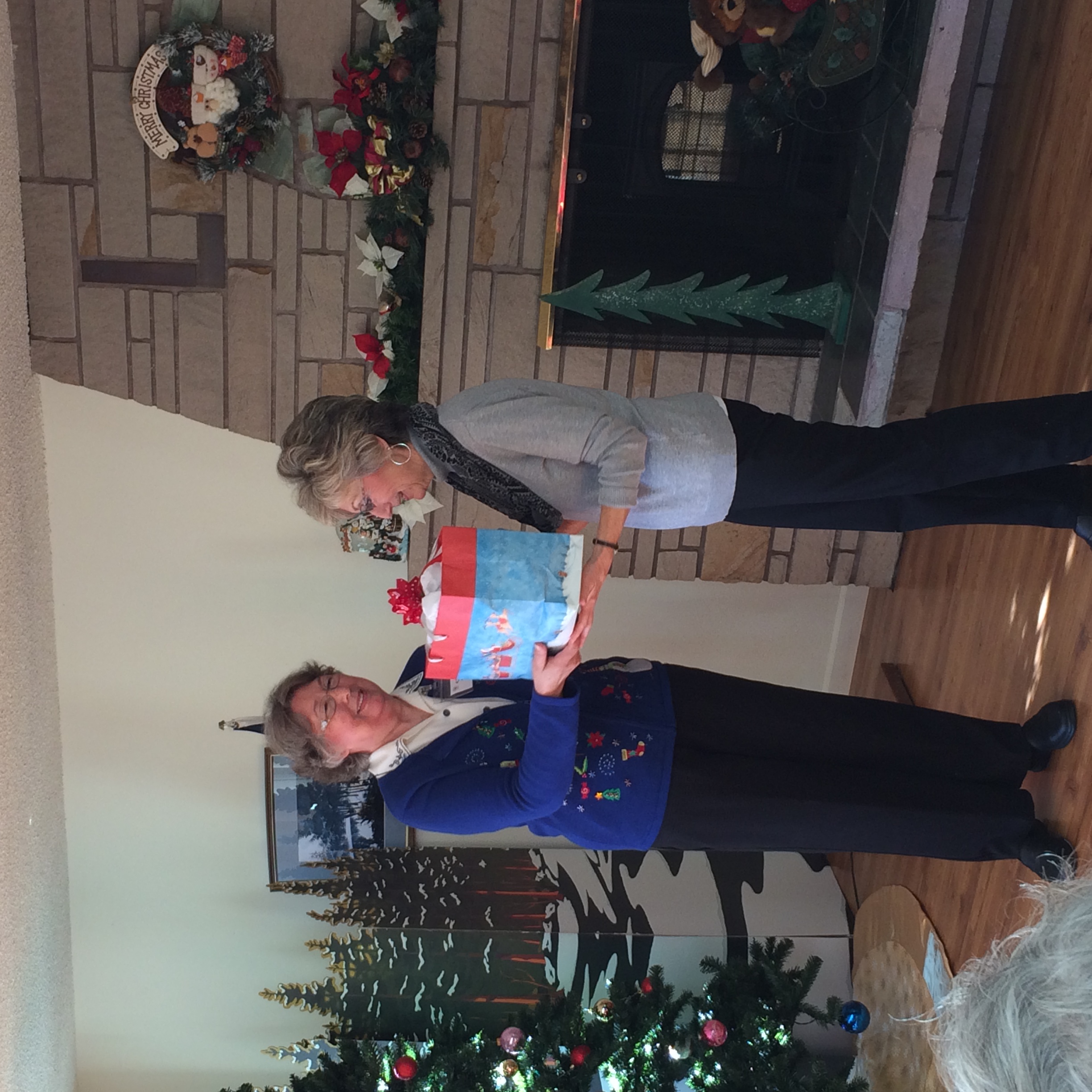 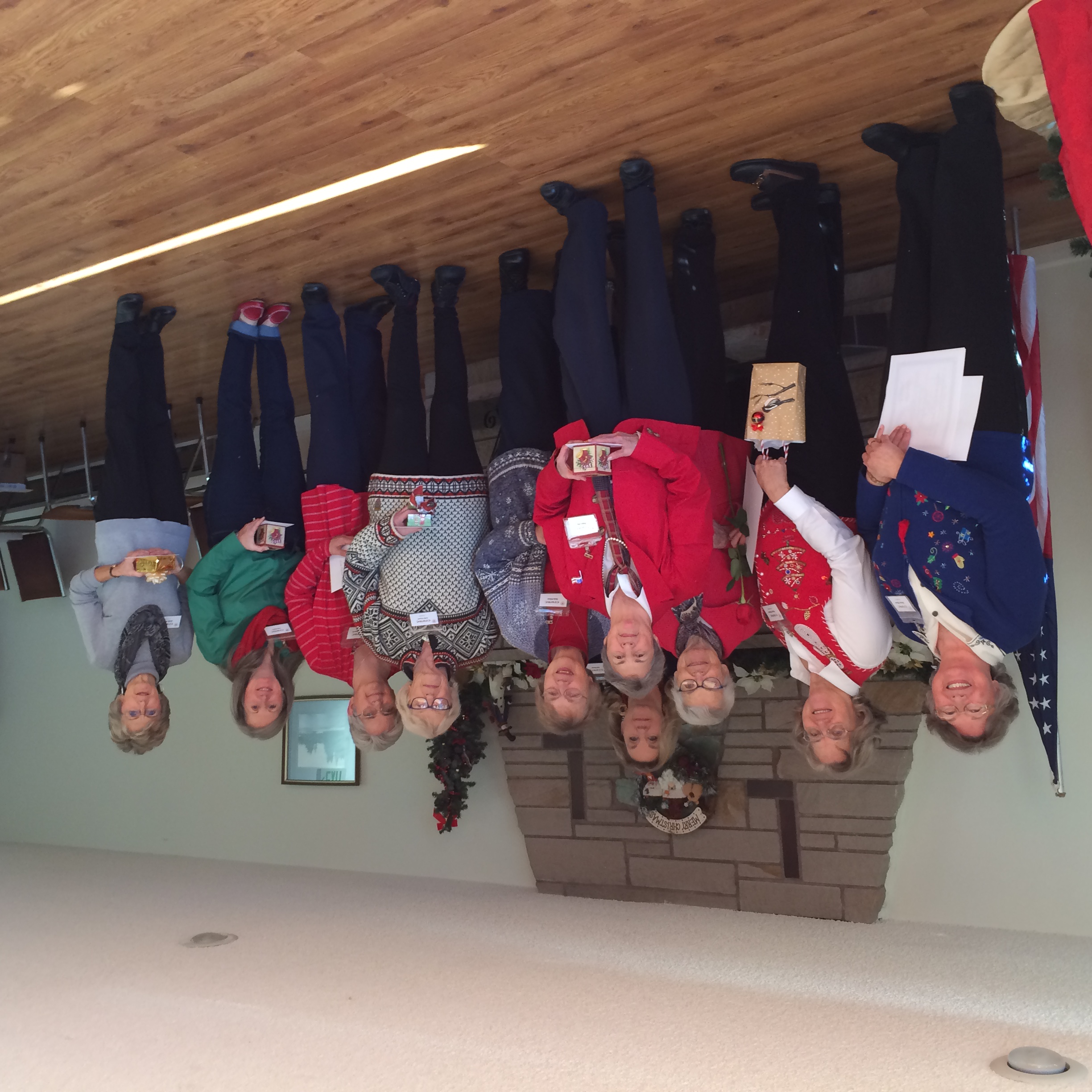 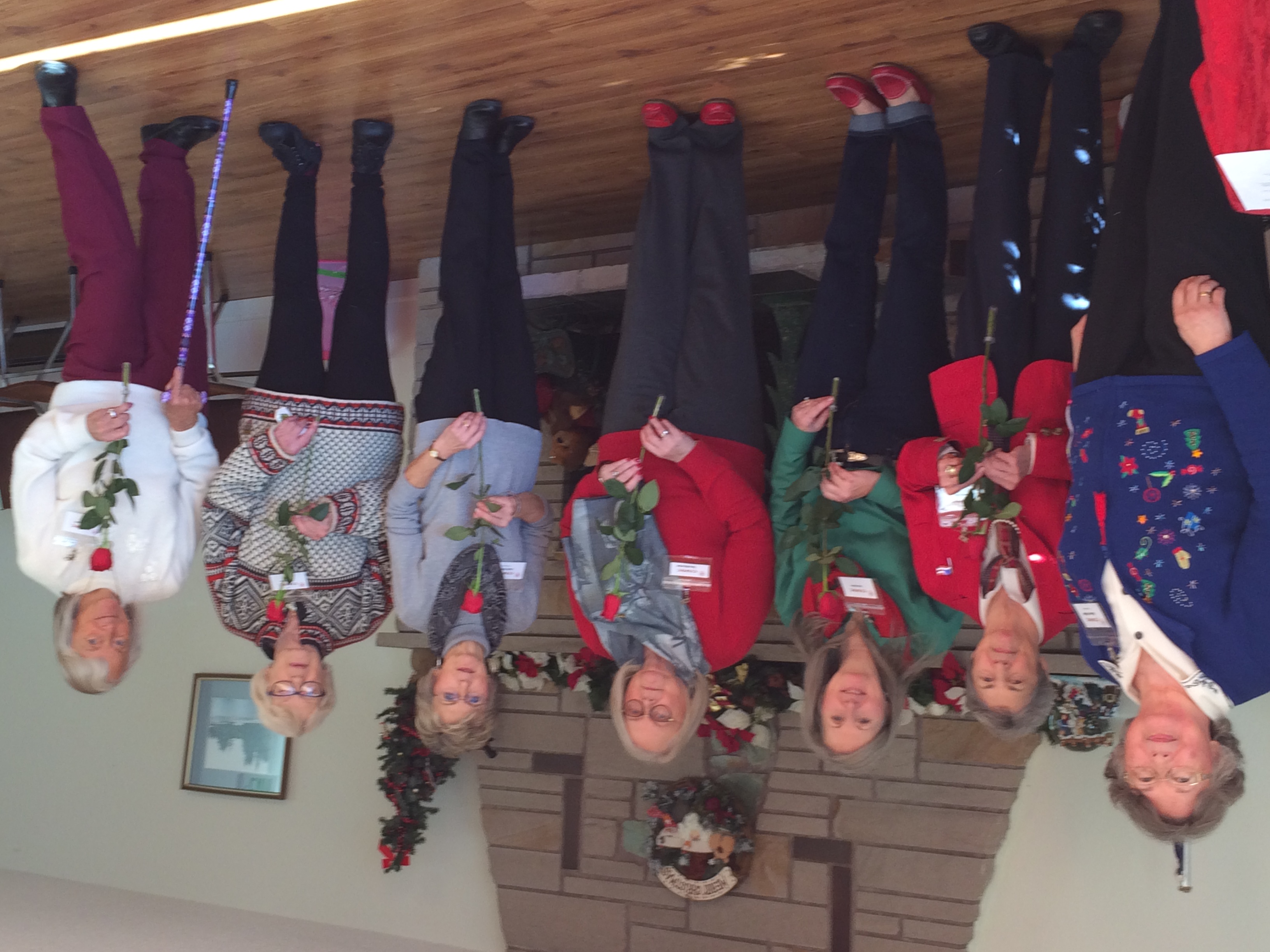 Thank You to the outgoing officers, you’ve done a fantastic job!Jan 18 Rally on the Capital steps in OlympiaConvention of States:Conventionofstates.comArticle V of the US Constitution allows citizens to call a convention to restrict the power and jurisdiction of the federal government and return the country to its original vision of a limited federal government that is of, by and for the people. Let’s take a group!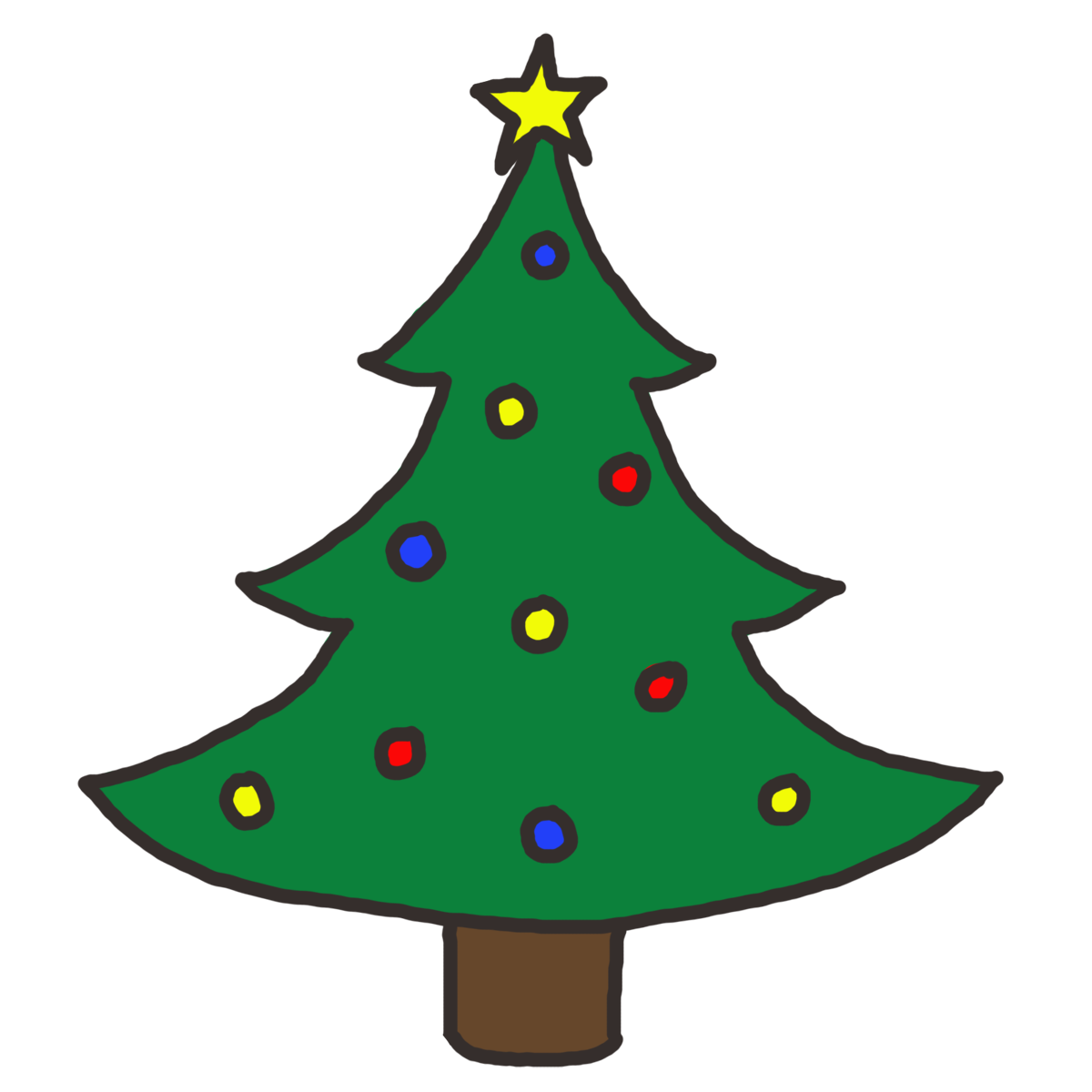 Please invite a friend to join CIWRC & Help grow our membership!UPCOMING EVENTS20171/10 – Board Meeting1/18 – Convention of State in Olympia1/20 – Presidential Inauguration1/24 – CIWRC meeting – Pay Annual Dues for 2017 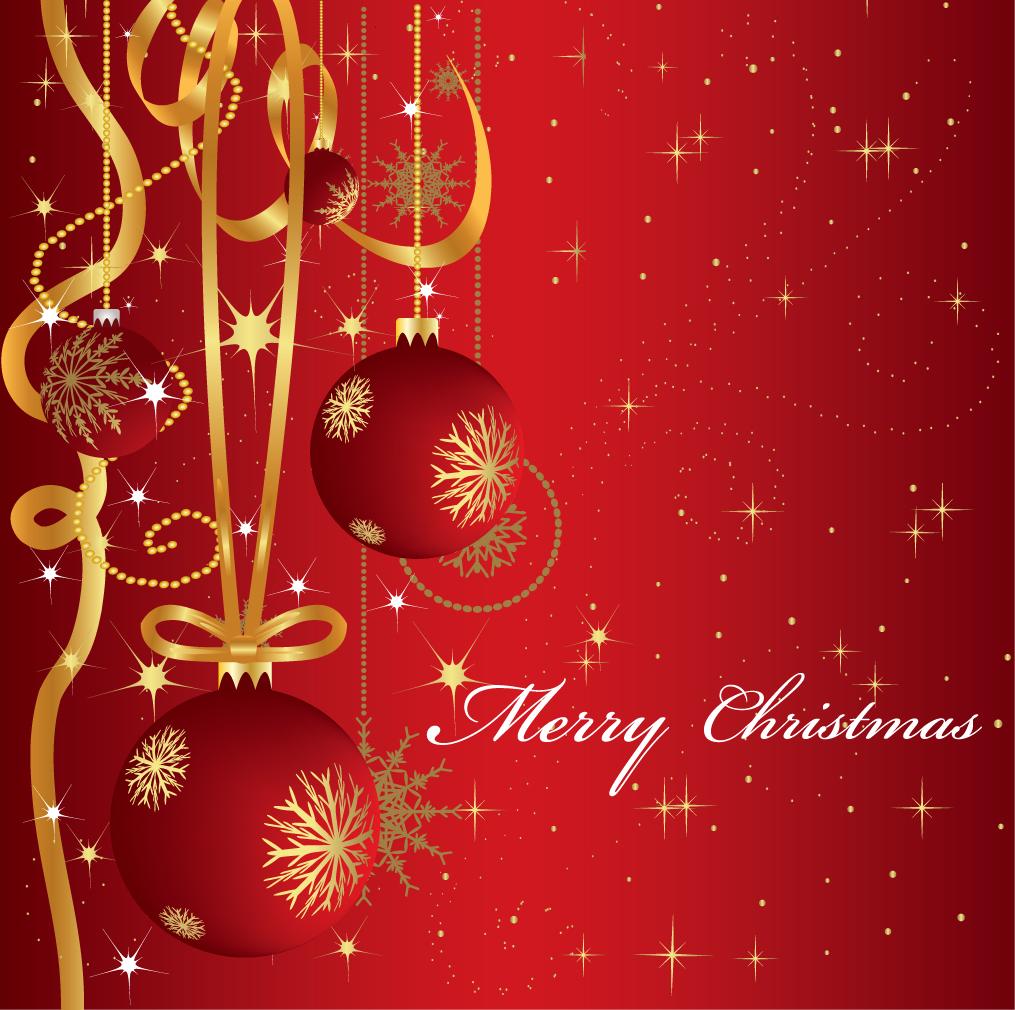 Check it out –www.ciwrc.comFor Republican news, events, & candidate info:www.islandcountygop.comwww.wsrp.org